Dear CandidateThank you for your interest in the post of part time Teacher of Mathematics at Ripon Grammar School.We are looking to make this appointment starting in September 2018. This post would particularly suit someone either experienced or new to the profession.Ripon Grammar School is a fantastic place to work. Our students are bright, motivated and academically demanding. We would expect the successful candidate to be enthusiastic, passionate about their subject and keen to develop their practice in order to engage and stretch our students. As a result it is a very rewarding place to work.We have an extensive co-curricular programme of sport, drama and music. There is a vibrant society life and a large number of trips are organised each year. A willingness to support this programme would also be an advantage. There is a warm sense of community here.  It would be an exciting opportunity to work within a department of eight specialists who have extensive knowledge of teaching and delivering the Mathematics syllabus. The staff at Ripon Grammar School is highly professional, sociable and supportive. We take professional and career development seriously. Application ProcedureIf you are interested in this post, please complete the online application form attached to this advert. Please include a letter of application outlining why you want this job and how you would fulfill the requirements of the post. The closing date for receipt of applications is 10am on Monday, 16 April – at the latest.Interviews will be arranged with successful candidates.If you have not heard from me following the closing date please assume your application has been unsuccessful.Thank you for your interest in our School.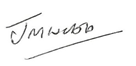 Jonathan M WebbHeadmaster